«РАССМОТРЕНО»на заседании пед. совета МБОУ «СОШ № 1» протокол № /126.08. 2021 г.«СОГЛАСОВАНО» Зам. директора по УМР МБОУ СОШ № 1Самсонова Н.Н.26.08.2021 г./ «УТВЕРЖДАЮ»Директор МБОУ СОШ № 1с. п. «Село Хурба» 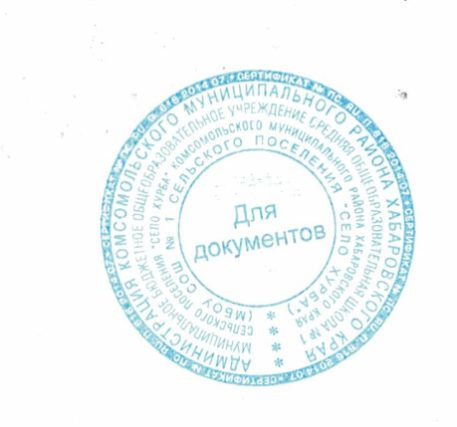 26.08.2021 г.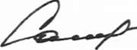 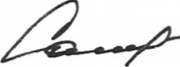 РАБОЧАЯ ПРОГРАММАОСНОВНОГО ОБЩЕГО ОБРАЗОВАНИЯПО ШАХМАТАМ ВО 2 КЛАССЕна 2021-2022 учебный годПрограмму разработал учитель технологии: Рябуха Дмитрий Павлович2021 г.Пояснительная записка.Рабочая программа курса «Шахматы» для 1-4 классов составлена в соответствии с нормативными документами:Федеральный Государственный образовательный стандарт основного общего образования (приказ Министерства Образования и Науки РФ от 17.12.10 №1897)Закон «Об образовании» от 10.07.1992года №3266 (с изменениями и дополнениями) Сухин И.Г. Программы курса "Шахматы – школе: Для начальных классов общеобразовательных учреждений". - Обнинск: Духовное возрождение, - 2011. -40 с. Образовательной программы МБОУ СШ № 1 «с.п.Село Хурба» за 2020-2021 уч. год.Цель учебного предмета «Шахматы»: равномерное развитие логического и физического интеллекта детей.формирование основ здорового образа жизни и их интеллектуальное развитие посредством занятий шахматами и физической культурой.Задачи преподавания шахмат в школе:Общие:- гармоничное развитие детей, увеличение объѐма их двигательной активности, укрепление здоровья;- обучение новым знаниям, умениям и навыкам по шахматам;- выявление, развитие и поддержка одарѐнных детей в области спорта, привлечение обучающихся, проявляющих повышенный интерес и способности к занятиям шахматами в школьные спортивные клубы, секции, к участию в соревнованиях;- развитие интереса к самостоятельным занятиям физическими упражнениями, интеллектуально – спортивным подвижным играм, различным формам активного отдыха и досуга.Образовательные:- освоение знаний о физической культуре и спорте в целом, истории развитияшахмат;- освоение базовых основ шахматной игры, возможности шахматных фигур,особенностей их взаимодействия с использованием интеллектуально – спортивныхподвижных игр;- овладение приемами матования одинокого короля различными фигурами, способами записи шахматной партии, тактическими приемами в типовых положениях;- освоение принципов игры в дебюте, методов краткосрочного планированиядействий во время партии;- обучение новым двигательным действиям средствами шахмат и использованиешахматной игры в прикладных целях для увеличения двигательной активности и оздоровления;- обучение приѐмам и методам шахматной борьбы с учетом возрастных особенностей, индивидуальных и физиологических возможностей школьников.Оздоровительные:- формирование представлений об интеллектуальной и физической культуре вообще и о шахматах в частности;- формирование первоначальных умений саморегуляции интеллектуальных,эмоциональных и двигательных проявлений;- укрепление здоровья обучающихся, развитие основных физических качеств и повышение функциональных возможностей их организма;- формирование у детей культуры движений, обогащение их двигательного опыта интеллектуально – спортивными подвижными играми, как средствами шахмат, так и физическими упражнениями с общеразвивающей направленностью.Воспитательные:- приобщение к самостоятельным занятиям интеллектуальными и физическимиупражнениям, играм, и использование их в свободное время;- воспитание положительных качеств личности, норм коллективного взаимодействия и сотрудничества в учебной и соревновательной деятельности;- воспитание у детей устойчивой мотивации к интеллектуально – физкультурным занятиям.Общая характеристика предмета      Начальный курс по обучению игре в шахматы максимально прост и доступен младшим школьникам. Большое значение при изучении шахматного курса имеет специально организованная игровая деятельность, использование приема обыгрывания учебных заданий, создания игровых ситуаций.      Особенность программы в том, что на первом году обучения ребенок делает первые шаги в мире шахмат. Учащиеся знакомятся с историей возникновения шахматной игры, шахматной доской, фигурами, учатся выполнять различные дидактические задания, разыгрывать положения с ограниченным количеством фигур, блоки игровых позиций на отдельных фрагментах доски. Большое место отводится изучению "доматового" периода игры.      На занятиях используется материал, вызывающий особый интерес у детей: загадки, стихи, сказки песни о шахматах, шахматные миниатюры и инсценировки. Ключевым моментом занятий является деятельность самих детей, в которой они наблюдают за передвижением фигур на доске, сравнивают силу фигур и их позицию, делают выводы, выясняют закономерности, делают свои первые шаги на шахматной доске.     Основой организации работы с детьми в данной программе является система дидактических принципов:принцип психологической комфортности - создание образовательной среды, обеспечивающей снятие всех стрессообразующих факторов учебного процессапринцип минимакса - обеспечивается возможность продвижения каждого ребенка своим темпом;принцип целостного представления о мире - при введении нового знания раскрывается его взаимосвязь с предметами и явлениями окружающего мира;принцип вариативности - у детей формируется умение осуществлять собственный выбор и им систематически предоставляется возможность выбора;принцип творчества - процесс обучения сориентирован на приобретение детьми собственного опыта творческой деятельности.      Изложенные выше принципы интегрируют современные научные взгляды об основах организации развивающего обучения, и обеспечивают решение задач интеллектуального и личностного развития. Это позволяет рассчитывать на проявление у детей устойчивого интереса к занятиям шахматами, появление умений выстраивать внутренний план действий, развивать пространственное воображение, целеустремленность, настойчивость в достижении цели, учит принимать самостоятельные решения и нести ответственность за них.Описание места учебного предметы в учебном плане.Программа разработана для учащихся 1–4 классов и рассчитана на изучение материала в течение 135 часов. В соответствии с Образовательной программой школы, на изучение предмета «Шахматы» отводится 1 час в неделю, что составляет 34 часа в первом классе , 34 часа во2-4 классах.Ценностные ориентиры содержания учебного предмета     Содержание учебного предмета «Шахматы» направлено на воспитание творческих, компетентных и успешных граждан России, способных к активной самореализации в личной, общественной и профессиональной деятельности. 
       В центре образовательного процесса теперь стоит личность ребёнка, для которой одинаково важное значение имеют как знания, умения и навыки, полученные в процессе обучения, так и способность и готовность успешно решать жизненные задачи, плодотворно работать в группе, быстро реагировать на вызовы экономического прогресса и рынка труда.      В этой связи содержание программы «Шахматы в школе» при её соответствии целевым установкам системы начального общего образования имеет следующие ценностные ориентиры: – воспитание у учащихся чувства гордости за свою Родину и сопричастности к её истории;
– формирование способности воспринимать мир как единое целое при всём разнообразии культур, национальностей, религий; – обучение доброжелательному, доверительному и внимательному отношению к
людям;
– развитие готовности к сотрудничеству и дружбе, оказанию помощи тем, кто в
ней нуждается; – воспитание уважения к окружающим (умение слушать и слышать партнёра,
признание права каждого на собственное мнение и способность принять самостоятельное решение с учётом позиции всех участников процесса) и их труду;
– развитие ценностно-смысловой и познавательной сферы личности обучающегося, самостоятельности, инициативности и любознательности, чувства ответственности, желания и умения учиться, стремления к самообразованию и самовоспитанию;
– формирование самоуважения и эмоционально-положительного отношения к
себе, готовности открыто выражать и отстаивать свою позицию, способности критично относиться к своим поступкам и умения адекватно их оценивать;
– воспитание целеустремлённости и настойчивости в достижении целей, готовности к преодолению трудностей;     – информирование о необходимости заботиться о собственном здоровье и
укреплять его, уметь противостоять действиям и влияниям, представляющим угрозу
жизни, здоровью, безопасности личности.    Одним из результатов обучения шахматам является осмысление и присвоение учащимися системы ценностей.Ценность свободы, чести и достоинства как основа современных принципов и правил межличностных отношений.Ценность истины – это ценность научного познания как части культуры человечества, проникновения в суть явлений, понимания закономерностей, лежащих в основе социальных явлений. Приоритетность знания, установления истины, самопознание как ценность – одна из задач образования.Ценность гражданственности – осознание себя как члена общества, народа, представителя страны, государства; чувство ответственности за настоящее и будущее своей страны. Привитие через содержание предмета интереса к своей стране: её истории, языку, культуре, её жизни и её народу.Ценность человечества. Осознание ребёнком себя не только гражданином России, но и частью мирового сообщества, для существования и прогресса которого необходимы мир, сотрудничество, толерантность, уважение к многообразию иных культур.Ценность общения — понимание важности общения как значимой составляющей жизни общества, как одного из основополагающих элементов культуры.Личностные, метапредметные и предметные результаты освоения конкретного учебного предмета   Данная программа обеспечивает достижение необходимых личностных, метапредметных, предметных результатов освоения курса, заложенных в ФГОС НОО.Личностные результаты освоения программы – отражают индивидуальные личностные качества обучающихся, которые они должны приобрести в процессе освоения программного материала. - формирование основ российской гражданской идентичности, чувства гордостиза свою Родину, российский народ и историю России;-  формирование уважительного отношения к иному мнению, истории и культуре других народов;- ориентация на моральные нормы и их выполнение, способность к моральной децентрации;- формирование чувства прекрасного и эстетического чувства на основе знакомства с мировой и отечественной шахматной культурой;- формирование основ шахматной культуры;- понимание необходимости личного участия в формировании собственногоздоровья;- понимание основных принципов культуры безопасного, здорового образа жизни;- наличие мотивации к творческому труду, работе на результат;- готовность и способность к саморазвитию и самообучению;- уважительное отношение к иному мнению;- приобретение основных навыков сотрудничества со взрослыми людьми и сверстниками; умения не создавать конфликтов и находить выходы из спорных ситуаций;- этические чувства доброжелательности, толерантности и эмоционально-нравственной отзывчивости, понимания и сопереживания чувствам и обстоятельствамдругих людей;- умение управлять своими эмоциями;- дисциплинированность, внимательность, трудолюбие и упорство в достижениипоставленных целей;- навыки творческого подхода в решении различных задач, к работе на результат;- оказание бескорыстной помощи окружающим.Метапредметные результаты освоения программы - характеризуют уровеньсформированности универсальных учебных действий: познавательных, коммуникативных и регулятивных.Универсальные учебные действия при изучении предмета «шахматы»   УУД являются обязательным компонентом содержания  учебного предмета  В соответствии с ФГОС в программе представлено 4 вида УУД: познавательные, коммуникативные, регулятивные, предметные. Познавательные УУД:- умение с помощью педагога и самостоятельно выделять, и формулировать познавательную цель деятельности в области шахматной игры;- овладение способом структурирования шахматных знаний;- овладение способом выбора наиболее эффективного способа решения учебной задачи в зависимости от конкретных условий;- овладение способом поиска необходимой информации;- умение совместно с учителем самостоятельно ставить и формулироватьпроблему, самостоятельно создавать алгоритмы деятельности при решении проблемы творческого или поискового характера;- овладение действием моделирования, а также широким спектром логических действий и операций, включая общие приёмы решения задач;- умение строить логические цепи рассуждений;- умение анализировать результат своих действий;- умение воспроизводить по память информацию;- умение устанавливать причинно – следственные связи;- умение логически рассуждать, просчитывать свои действия, предвидетьреакцию соперника, сравнивать, развивать концентрацию внимания, умение находитьнестандартные решения.Коммуникативные УУД:- находить компромиссы и общие решения, разрешать конфликты на основесогласования различных позиций;- формулировать, аргументировать и отстаивать свое мнение, уметь вестидискуссию, обсуждать содержание и результаты совместной деятельности;- умение донести свою позицию до других;- умения учитывать позицию партнера (собеседника), организовывать иосуществлять сотрудничество и кооперацию с учителем и сверстниками, адекватнопередавать информацию и отображать предметное содержание и условиядеятельности в речи.Регулятивные УУД:- умение планировать, контролировать и объективно оценивать свои умственные, физические, учебные и практические действия в соответствии с поставленной задачей и условиями ее реализации;- способность принимать и сохранять учебную цель и задачу, планировать еереализацию (в том числе во внутреннем плане), контролировать и оценивать свои действия, вносить соответствующие коррективы в их выполнение.Предметные результаты освоения программы – характеризуют умение и опыт обучающихся, которые приобретаются и закрепляются в процессе освоения учебного предмета.– формирование первоначальных представлений о древней игре, о ее позитивном влиянии на развитие человека (физическое, интеллектуальное, эмоциональное, социальное), о физической культуре и здоровье как факторах успешной учебы и социализации;– овладение умениями организовать здоровьесберегающую жизнедеятельность (режим дня, утренняя зарядка, оздоровительные мероприятия, подвижные игры и т.д.);– взаимодействие со сверстниками по правилам проведения шахматной партии и соревнований в соответствии с шахматным кодексом;– выполнение простейших элементарных шахматных комбинаций;- развитие восприятия, внимания, воображения, памяти, мышления, начальных форм волевого управления поведением.Настоящая программа включает в себя два основных раздела:
«Теоретические основы и правила шахматной игры»;«Практико-соревновательная деятельность».        В разделе «Теоретические основы и правила шахматной игры» представлены исторические сведения, основные термины и понятия, а также образовательные аспекты, ориентированные на изучение основ теории и практики шахматной игры.
       Раздел «Практико-соревновательная деятельность» включает в себя сведения об организации и проведении шахматных соревнований, конкурсов по решению задач, шахматных праздников.
       В тематическом планировании программы отражены темы основных её разделов и даны характеристики видов деятельности обучающихся. Эти характеристики ориентируют учителя на порядок освоения знаний в области данного вида спорта.Содержание теоретического раздела  программы         Начальный курс по обучению игре в шахматы максимально прост и доступен младшим школьникам. Большое значение при изучении шахматного курса имеет специально организованная игровая деятельность, использование приема обыгрывания учебных заданий, создания игровых ситуаций.        Особенность программы в том, что на первом году обучения ребенок делает первые шаги в мире шахмат. Учащиеся знакомятся с историей возникновения шахматной игры, шахматной доской, фигурами, учатся выполнять различные дидактические задания, разыгрывать положения с ограниченным количеством фигур, блоки игровых позиций на отдельных фрагментах доски.  Большое место отводится изучению "доматового" периода игры.   На занятиях используется материал, вызывающий особый интерес у детей: загадки, стихи, сказки песни о шахматах, шахматные миниатюры и инсценировки. Ключевым моментом занятий является деятельность самих детей, в которой они наблюдают за передвижением фигур на доске, сравнивают силу фигур и их позицию, делают выводы, выясняют закономерности, делают свои первые шаги на шахматной доске.        Содержание второго года обучения  включает непосредственно обучение  шахматной игре, освоение правил игры в шахматы, а так же знакомятся с шахматной нотацией, творчеством выдающихся шахматистов.         Третий – четвертый год обучения предполагают обучению  решения шахматных задач.  На занятиях используются обучающие плакаты, диаграммы задачи для самостоятельного решения, загадки, головоломки по темам, лабиринты на шахматной доске, кроссворды, ребусы, шахматное лото, викторины и др., решение которых дают не только информацию о какой-либо фигуре, но и представление об ее игровых возможностях и ограничениях. Кроме этого учащимся предлагаются темы для самостоятельного изучения: «Ферзь против пешки», «Ферзь против короля» и др., занимательные рассказы из истории шахмат, тесты для проверки  полученных знаний.                     Результаты образовательной деятельности:Рост личностного, интеллектуального и социального  развития ребёнка, развитие коммуникативных способностей, инициативности, толерантности, самостоятельности.Приобретение теоретических знаний и практических навыков в шахматной игре.Освоение новых видов деятельности (дидактические игры и задания, игровые упражнения, соревнования).Конечным результатом обучения считается умение сыграть по правилам  шахматную партию от начала до конца. Это предполагает определенную прочность знаний и умение применять их на практике.Формы контроля         Применяемые методы педагогического контроля и наблюдения, позволяют контролировать и корректировать работу программы на всём  её протяжении и реализации. Это дает возможность отслеживать динамику роста знаний, умений и навыков, позволяет строить для каждого ребенка его индивидуальный путь развития. На основе полученной информации педагог вносит соответствующие коррективы в учебный процесс. Контроль эффективности осуществляется при выполнении диагностических заданий и упражнений, с помощью тестов, фронтальных и индивидуальных опросов, наблюдений. Контрольные испытания проводятся в торжественной соревновательной обстановке.Содержание практического раздела  программыВторой год обучения (35 часов из расчета 1 час в неделю)1. Краткая история шахмат. Рождение шахмат. От чатуранги к шатранджу. Шахматы проникают в Европу. Чемпионы мира по шахматам.2. Шахматная нотация. Обозначение горизонталей и вертикалей, полей, шахматных фигур. Краткая и полная шахматная нотация. Запись шахматной партии. Запись начального положения.Дидактические игры и задания“Назови вертикаль”. Педагог показывает одну из вертикалей, ученики должны назвать ее (например: “Вертикаль “е”), Так школьники называют все вертикали. Затем педагог спрашивает: “На какой вертикали в начальной позиции стоят короли? Ферзи? Королевские слоны? Ферзевые ладьи?” И т. п.“Назови горизонталь”. Это задание подобно предыдущему, но дети выявляют горизонталь (например: “Вторая горизонталь”).“Назови диагональ”. А здесь определяется диагональ (например: “Диагональ е1 – а5”).“Какого цвета поле?” Учитель называет какое-либо поле и просит определить его цвет.“Кто быстрее”. К доске вызываются два ученика, и педагог предлагает им найти на демонстрационной доске определенное поле. Выигрывает тот, кто сделает это быстрее.“Вижу цель”. Учитель задумывает одно из полей и предлагает ребятам угадать его. Учитель уточняет ответы учащихся.3. Ценность шахматных фигур. Ценность фигур. Сравнительная сила фигур. Достижение материального перевеса. Способы защиты.Дидактические игры и задания“Кто сильнее”. Педагог показывает детям две фигуры и спрашивает: “Какая фигура сильнее? На сколько очков?”“Обе армии равны”. Педагог ставит на столе от одной до четырех фигур и просит ребят расположить на своих шахматных досках другие наборы фигур так, чтобы суммы очков в армиях учителя и ученика были равны.“Выигрыш материала”. Педагог расставляет на демонстрационной доске учебные положения, в которых белые должны достичь материального перевеса.“Защита”. В учебных положениях требуется найти ход, позволяющий сохранить материальное равенство.4. Техника матования одинокого короля. Две ладьи против короля. Ферзь и ладья против короля. Король и ферзь против короля. Король и ладья против короля.Дидактические, игры и задания “Шах или мат”. Шах или мат черному королю?“Мат или пат”. Нужно определить, мат или пат на шахматной доске.“Мат в один ход”. Требуется объявить мат в один ход черному королю.“На крайнюю линию”. Белыми надо сделать такой ход, чтобы черный король отступил на одну из крайних вертикалей или горизонталей.“В угол”. Требуется сделать такой ход, чтобы черным пришлось отойти королем на угловое поле.“Ограниченный король”. Надо сделать ход, после которого у черного короля останется наименьшее количество полей для отхода.5. Достижение мата без жертвы материала. Учебные положения на мат в два хода в дебюте, миттельшпиле и эндшпиле (начале, середине и конце игры). Защита от мата.Дидактические игры и задания“Объяви мат в два хода”. В учебных положениях белые начинают и дают мат в два хода.“Защитись от мата”. Требуется найти ход, позволяющий избежать мата в один ход.6. Шахматная комбинация. Достижение мата путем жертвы шахматного материала (матовые комбинации). Типы матовых комбинаций: темы разрушения королевского прикрытия, отвлечения, завлечения, блокировки, освобождения пространства, уничтожения защиты и др. Шахматные комбинации, ведущие к достижению материального перевеса. Комбинации для достижения ничьей (комбинации на вечный шах, патовые комбинации и др.).Дидактические игры и задания“Объяви мат в два хода”. Требуется пожертвовать материал и дать мат в два хода.“Сделай ничью”. Требуется пожертвовать материал и достичь ничьей. “Выигрыш материала”. Надо провести простейшую двухходовую комбинацию и добиться материального перевеса.К концу второго года обучения дети должны знать:обозначение горизонталей, вертикалей, полей, шахматных фигур;ценность шахматных фигур, сравнительную силу фигур.К концу второго года обучения дети должны уметь:записывать шахматную партию;матовать одинокого короля двумя ладьями, ферзем и ладьей, королем и ферзем, королем и ладьей;проводить элементарные комбинации.
Учебно-тематический планРабочая программа рассматривают следующее распределение учебного материалаУчебно-календарное планирование 2 кл.К концу второго года обучения дети должны знать:обозначение горизонталей, вертикалей, полей, шахматных фигур;ценность шахматных фигур, сравнительную силу фигур.К концу второго года обучения дети должны уметь:записывать шахматную партию;матовать одинокого короля двумя ладьями, ферзем и ладьей, королем и ферзем, королем и ладьей;проводить элементарные комбинации.СодержаниеКол-во часовКраткая история шахмат.1Шахматная нотация.3Ценность шахматных фигур.4Техника матования одинокого короля.4Достижение мата без жертвы материала.10Шахматная комбинация.12ИТОГО34№ДатаТема урокаКол-во часовХарактеристика видов деятельности учащихсяДидактические игры и заданияКраткая история шахмат. (1ч.)Краткая история шахмат. (1ч.)Краткая история шахмат. (1ч.)Краткая история шахмат. (1ч.)Краткая история шахмат. (1ч.)Краткая история шахмат. (1ч.)1Краткая историяшахмат.1Рождение шахмат. От чатуранги к шатранджу. Шахматы проникают в Европу. Чемпионы мира по шахматам.Шахматная нотация.  (3ч.)Шахматная нотация.  (3ч.)Шахматная нотация.  (3ч.)Шахматная нотация.  (3ч.)Шахматная нотация.  (3ч.)Шахматная нотация.  (3ч.)2 - 4Краткая и полная шахматная нотация.Запись шахматной партии.Запись начального положения.111Обозначение горизонталей и вертикалей, полей, шахматных фигур. Краткая и полная шахматная нотация. Запись шахматной партии. Запись начального положения.“Назови вертикаль”. Педагог показывает одну из вертикалей, ученики должны назвать ее (например: “Вертикаль “е”), Так школьники называют все вертикали. Затем педагог спрашивает: “На какой вертикали в начальной позиции стоят короли? Ферзи? Королевские слоны? Ферзевые ладьи?” И т. п.“Назови горизонталь”. Это задание подобно предыдущему, но дети выявляют горизонталь (например: “Вторая горизонталь”).“Назови диагональ”. А здесь определяется диагональ (например: “Диагональ е1 – а5”).“Какого цвета поле?” Учитель называет какое-либо поле и просит определить его цвет.“Кто быстрее”. К доске вызываются два ученика, и педагог предлагает им найти на демонстрационной доске определенное поле. Выигрывает тот, кто сделает это быстрее.“Вижу цель”. Учитель задумывает одно из полей и предлагает ребятам угадать его. Учитель уточняет ответы учащихся.Ценность шахматных фигур. (4 ч.)Ценность шахматных фигур. (4 ч.)Ценность шахматных фигур. (4 ч.)Ценность шахматных фигур. (4 ч.)Ценность шахматных фигур. (4 ч.)Ценность шахматных фигур. (4 ч.)5 - 8Ценность фигур. Сравнительная сила фигур. Достижение материального перевеса. Способы защиты.1111Начальное положение (начальная позиция); расположение каждой из фигур в начальной позиции; правило "ферзь любит свой цвет"; связь между горизонталями, вертикалями, диагоналями и начальной расстановкой фигур.“Кто сильнее”. Педагог показывает детям две фигуры и спрашивает: “Какая фигура сильнее? На сколько очков?”“Обе армии равны”. Педагог ставит на столе от одной до четырех фигур и просит ребят расположить на своих шахматных досках другие наборы фигур так, чтобы суммы очков в армиях учителя и ученика были равны.“Выигрыш материала”. Педагог расставляет на демонстрационной доске учебные положения, в которых белые должны достичь материального перевеса.“Защита”. В учебных положениях требуется найти ход, позволяющий сохранить материальное равенство.Техника матования одинокого короля ( 4 ч.)Техника матования одинокого короля ( 4 ч.)Техника матования одинокого короля ( 4 ч.)Техника матования одинокого короля ( 4 ч.)Техника матования одинокого короля ( 4 ч.)Техника матования одинокого короля ( 4 ч.)9 - 12Две ладьи против короля. Ферзь и ладья против короля. Король и ферзь против короля. Король и ладья против короля.1111Правила хода и взятия каждой из фигур, игра "на уничтожение", белопольные и чернопольные слоны, одноцветные и разноцветные слоны, качество, легкие и тяжелые фигуры, ладейные, коневые, слоновые, ферзевые, королевские пешки, взятие на проходе, превращение пешки.“Объяви мат в два хода”. В учебных положениях белые начинают и дают мат в два хода.“Защитись от мата”. Требуется найти ход, позволяющий избежать мата в один ход. Достижение мата без жертвы материала. (10 ч.) Достижение мата без жертвы материала. (10 ч.) Достижение мата без жертвы материала. (10 ч.) Достижение мата без жертвы материала. (10 ч.) Достижение мата без жертвы материала. (10 ч.) Достижение мата без жертвы материала. (10 ч.)13 - 22Достижение мата без жертвы материала.10Учебные положения на мат в два хода в дебюте, миттельшпиле и эндшпиле (начале, середине и конце игры). Защита от мата.Шах или не шах". Приводится ряд положений, в которых ученики должны определить: стоит ли король под шахом или нет."Дай шах". Требуется объявить шах неприятельскому королю."Пять шахов". Каждой из пяти белых фигур нужно объявить шах черному королю."Защита от шаха". Белый король должен защититься от шаха."Мат или не мат". Приводится ряд положений, в которых ученики должны определить: дан ли мат черному королю."Первый шах". Игра проводится всеми фигурами из начального положения. Выигрывает тот, кто объявит первый шах."Рокировка". Ученики должны определить, можно ли рокировать в тех или иных случаях6.  Шахматная комбинация. ( 12 ч.)6.  Шахматная комбинация. ( 12 ч.)6.  Шахматная комбинация. ( 12 ч.)6.  Шахматная комбинация. ( 12 ч.)6.  Шахматная комбинация. ( 12 ч.)6.  Шахматная комбинация. ( 12 ч.)23 - 34Шахматнаякомбинация12Достижение мата путем жертвы шахматного материала (матовые комбинации). Типы матовых комбинаций: темы разрушения королевского прикрытия, отвлечения, завлечения, блокировки, освобождения пространства, уничтожения защиты и др. Шахматные комбинации, ведущие к достижению материального перевеса. Комбинации для достижения ничьей (комбинации на вечный шах, патовые комбинации и др.).“Объяви мат в два хода”. Требуется пожертвовать материал и дать мат в два хода.“Сделай ничью”. Требуется пожертвовать материал и достичь ничьей. “Выигрыш материала”. Надо провести простейшую двухходовую комбинацию и добиться материального перевеса.